Première partie : restitution des connaissances (8 points)Donnez la définition de ce terme : la plaque lithosphérique.………………………………………………………………………………………………………………………………………………………………………………………………………………………………………………………………………………………………………………………………………………………………………… Complétez ce texte par les termes suivants :      la Pangée   -  morphologique    –   la dérive des continents   - paléontologique        Au début du XX ème siècle, on a élaboré une théorie géologique qui  s’appelle …………………………………………… ………………………. . Elle stipule que les continents étaient  jadis  réunis en un seul bloc appelé …………………………… ..…………………….. . Parmi les arguments de cette théorie, on trouve l’argument ……………………………………………….. et l’argument ………………………………………………….a) Schématisez le dessin suivant :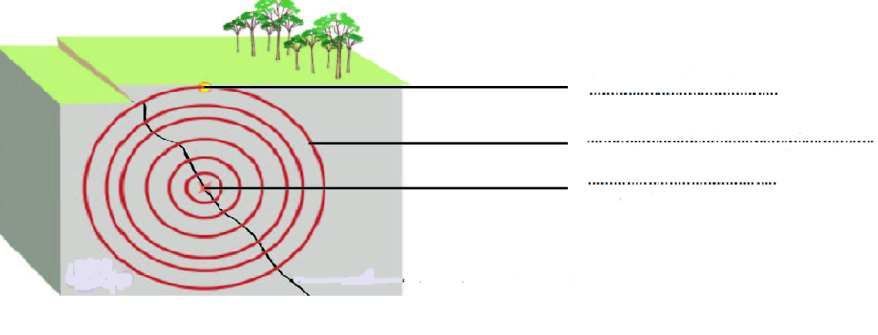 b) quelle est l’origine des ondes sésmiques ? ……………………………………………c) citer les types des ondes sésmiques.……………………………………              ………………………………………………                   ………………………………………………..Reliez chaque terme avec la case qui lui convient :                                                                                                                                                                                                                 Sismomètre                                      Zones activesCollision Deuxième partie : raisonnement scientifique et communication écrite et graphique (12 points)Le document ci-dessous représente la variation de la vitesse des ondes sismiques P en fonction de la profondeur du globe terrestre.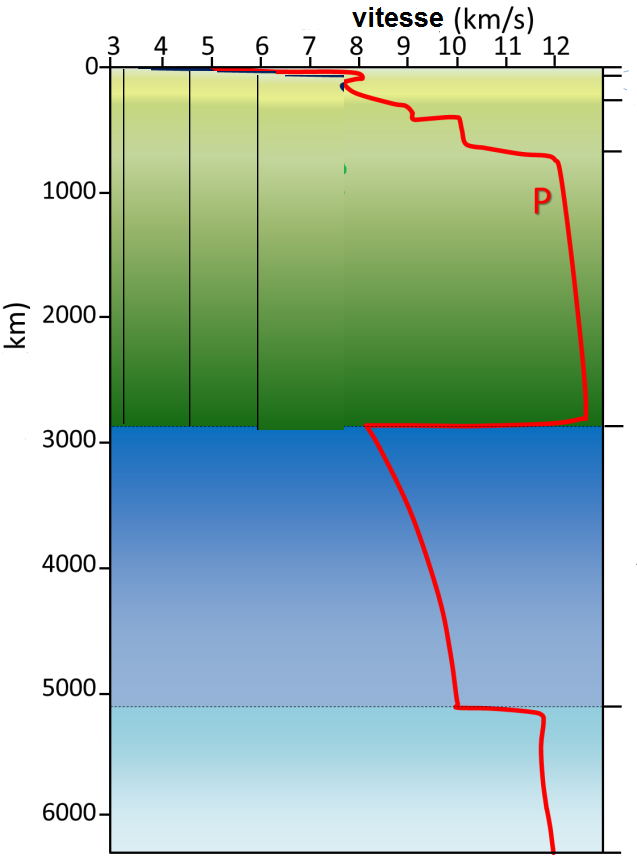 A partir du document, déterminez les vitesses de propagation des ondes sismiques P aux profondeurs  suivants : 2000km, 3500km, 5500km.………………………………………………………………………………………………………………………………………………………………………………………….…………………………………………………………………………………………… Comment expliquez-vous  ces variations brutales de la vitesse au niveau de ces profondeurs ?…………………………………………………………………………………………….…………………………………………………………………………………………….…………………………………………………………………………………………….Dessinez la structure interne de la terre. (derrière la feuille)Déduisez l’état physique aux profondeurs : 2000km, 3500km, 5500km....................................................................................................………………………………………………………………………………………………Etablissement :Chahid Elmadani Chafik Nom et prénom :……………………………..…….Classe :2/…..N° d’ordre :…………..Durée :1hNote sur 20 :…………..Les limites des plaques.Enregistre les séismes.Est provoquée par un mouvement de convergence.